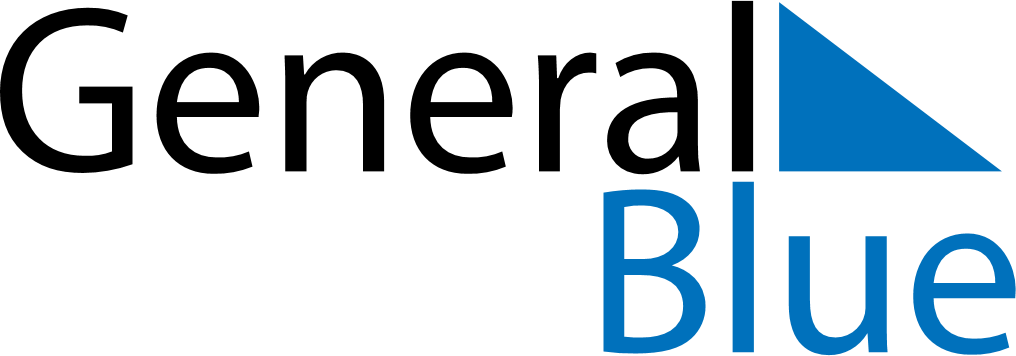 February 2023February 2023February 2023February 2023February 2023February 2023SerbiaSerbiaSerbiaSerbiaSerbiaSerbiaSundayMondayTuesdayWednesdayThursdayFridaySaturday123456789101112131415161718Statehood DayStatehood Day19202122232425262728NOTES